Publicado en  el 02/03/2017 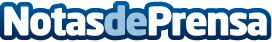 Retratos fotográficos para homenajear a los compositores españoles más destacadosLa exposición, que fue inaugurada recientemente por Fernando Benzo, secretario de Estado de Cultura, y que contó con la participación de la directora general del INAEM, Montserrat Iglesias, cuenta con retratos de personalidades destacadas de la música españolaDatos de contacto:Nota de prensa publicada en: https://www.notasdeprensa.es/retratos-fotograficos-para-homenajear-a-los Categorias: Artes Visuales Música http://www.notasdeprensa.es